Chapter 10 Checklist:  Area			 			Your Name:___________________10-1 Notes (1 Point)_______ Standardized Test Prep 10-1 _______ 10-1 Quiz (5 Points)_______10-2 Notes (1 Point)_______ Standardized Test Prep 10-2_______ 10-2 Quiz (3 Points)_______10-3 Notes (1 Point)_______ Standardized Test Prep 10-3_______ 10-3 Quiz (3 Points) _______10-5 Notes (1 Point)_______ Standardized Test Prep 10-5 _______ 10-5 Quiz (2 Points)_______10-6 Notes (1 Point)_______ Standardized Test Prep 10-6_______ 10-6 Quiz (5 Points) _______10-7 Notes (1 Point)_______ Standardized Test Prep 10-7_______ 10-7 Quiz (3 Points) _______10-8 Notes (1 Point)_______ Standardized Test Prep 10-8_______ 10-8 Quiz (3 Points) _______Triangle Area Worksheet_______ Quadrilateral Area Worksheet_______ Regular Polygons Area Worksheet _______ 10-6 Crossword_______ Arcs and Central Angles Worksheet_______ Circumference and Circle Area Worksheet_______ Triangle Area Worksheet_______Arc Length and Sector Area Worksheet_______ Chapter 10 Project (16 Points)_______ Chapter 10 Vocabulary Test (10 Points)_______ Chapter 10 Test (27 Points)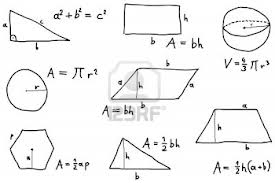 